Récupération des informations de la révision :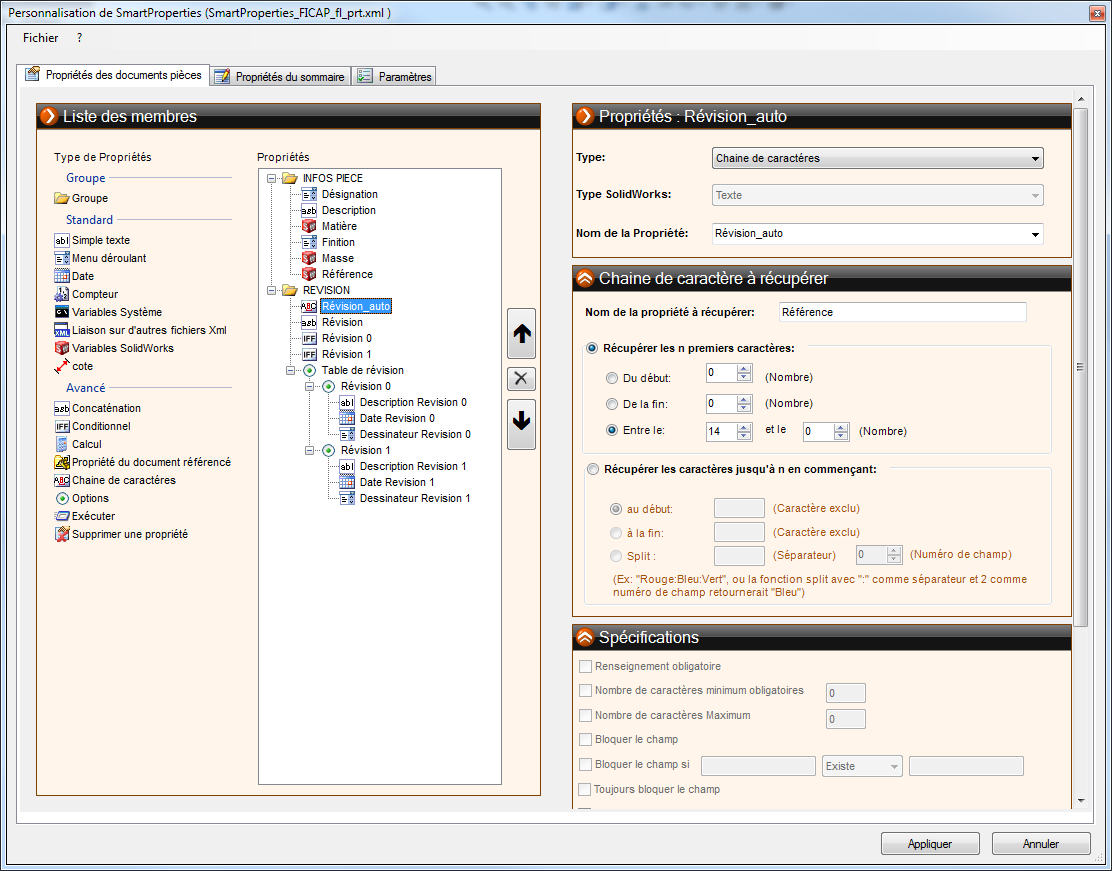 Condition sur l’état de la révision :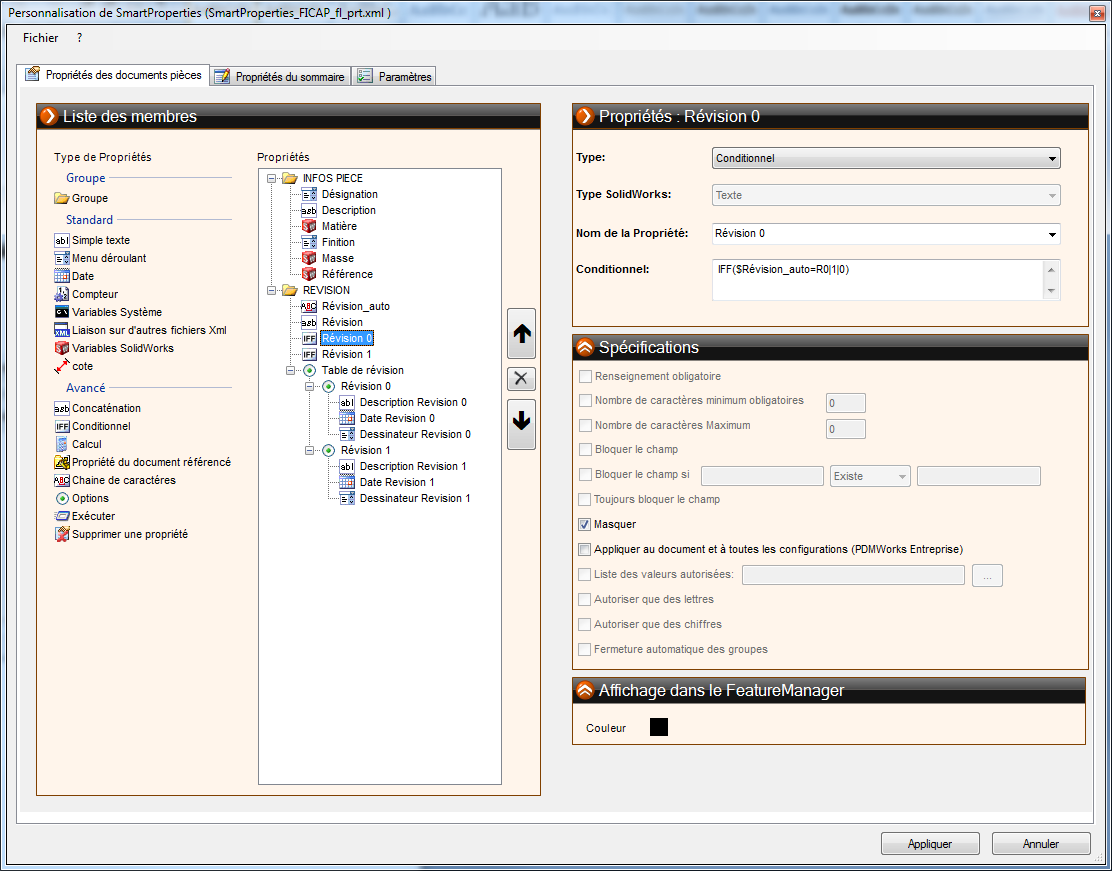 Table de révision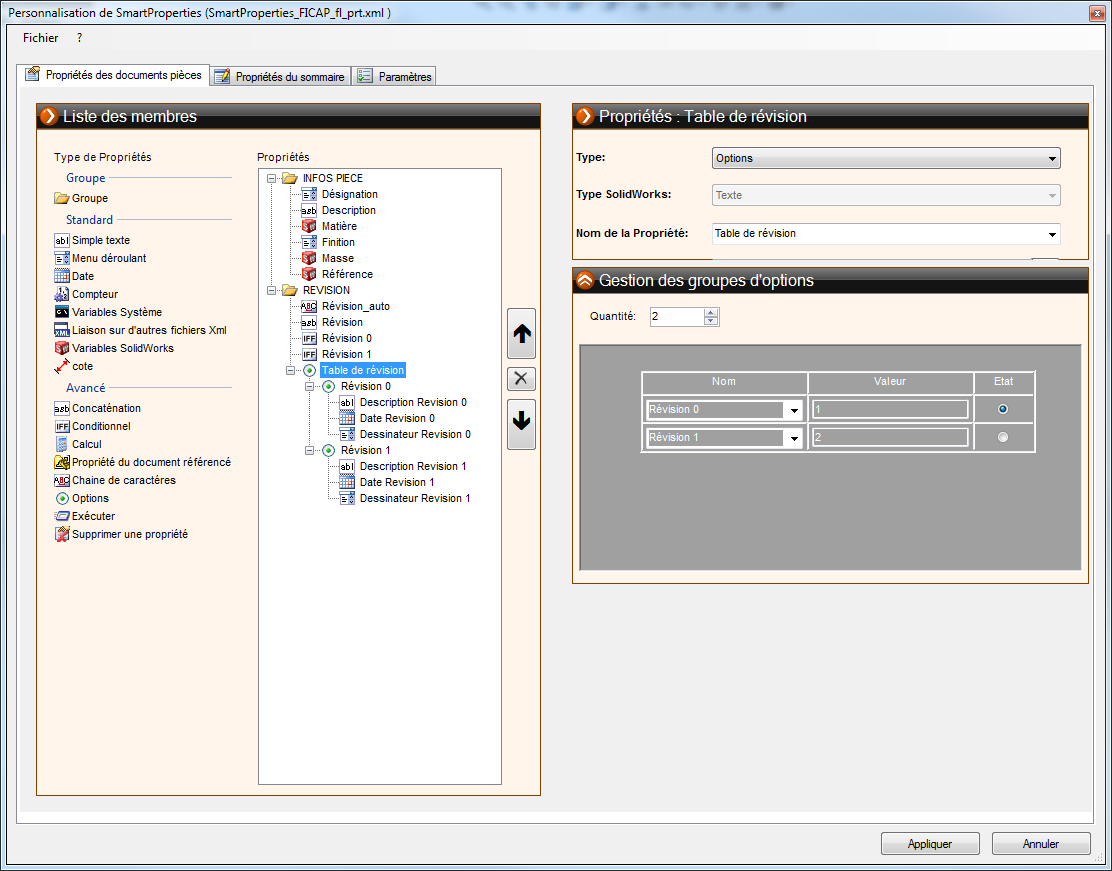 